GUÍA DE CIENCIAS NATURALES¿Qué necesito saber?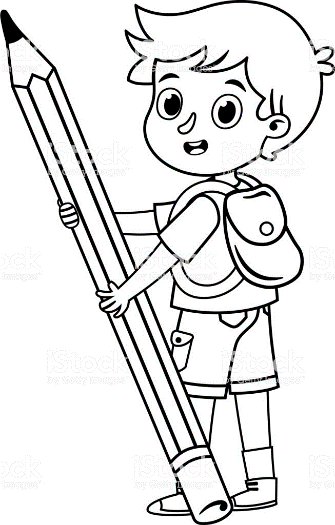 Entonces:Entenderemos por demostrar al proceso de mostrar a través de evidencias empíricas algo. En el caso del experimento que realizaremos hoy el disolvente es el agua y soluto las sal.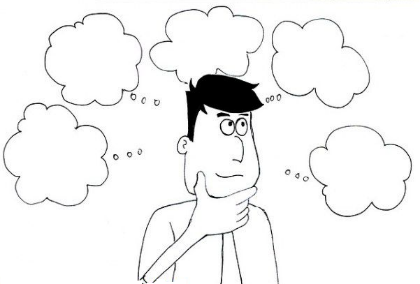                                                                                                               ¿De qué estamos hechos?Recordaras que todos los seres vivos estamos hechos de células. Ya sabemos que las células son unidades muy pequeñas que solo son observables por un microscopio.PARA ESTA ACTIVIDAD REALIZAREMOS UN EXPERIMENTO NECESITO QUE VEAS EL VIDEO QUE TE MOSTRARE Y QUE TU PROFESORA JEFE TE ENVIARA.MIENTRAS TANTO REUNE LOS MATERIALES QUE NECESITAS.Materiales:1 papa cocida con cascara (puedes pedirle ayuda a un adulto)1 papa crudaSal Dos recipientes que se les pueda poner agua.Una cucharaSIGUE EL VIDEO.Después que ha pasado el tiempo podrás observar ¿qué ha sucedido?Veras que ambas papas les ocurrió algo diferente. En una de ellas ocurrió el proceso de OSMOSIS que significa que el borde de la papa funciono como una membrana permeable, haciendo que el disolvente penetrara y reaccionara con el soluto. Debido que sus células están vivas.Después de tu experimentación y observación¿Cuál es la papa que hizo el proceso de osmosis? ¿por qué?Autoevaluación¿Qué fue lo más te gusto de este trabajo? ¿por qué?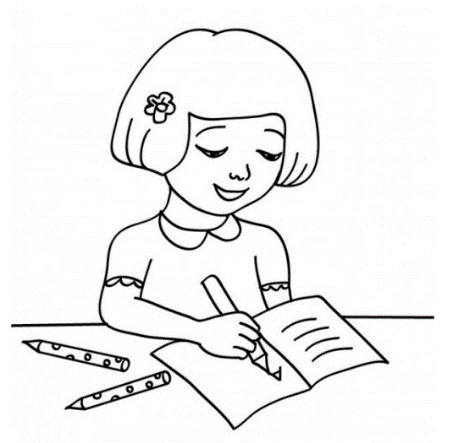 Nombre:Curso: 8°A   Fecha: semana N° 13¿QUÉ APRENDEREMOS?¿QUÉ APRENDEREMOS?¿QUÉ APRENDEREMOS?Objetivo (s):  Describir, por medio de la experimentación, los mecanismos de intercambio de partículas entre la célula (en animales y plantas) y su ambiente por difusión y osmosis. OA 3Objetivo (s):  Describir, por medio de la experimentación, los mecanismos de intercambio de partículas entre la célula (en animales y plantas) y su ambiente por difusión y osmosis. OA 3Objetivo (s):  Describir, por medio de la experimentación, los mecanismos de intercambio de partículas entre la célula (en animales y plantas) y su ambiente por difusión y osmosis. OA 3Contenidos: osmosis Contenidos: osmosis Contenidos: osmosis Objetivo de la semana: Demostrar como ocurre la osmosis experimentando con elementos de su entorno, siguiendo modelamiento dado en video. Objetivo de la semana: Demostrar como ocurre la osmosis experimentando con elementos de su entorno, siguiendo modelamiento dado en video. Objetivo de la semana: Demostrar como ocurre la osmosis experimentando con elementos de su entorno, siguiendo modelamiento dado en video. Habilidad: demostrarHabilidad: demostrarHabilidad: demostrar  Se define ósmosis como fenómeno que se produce cuando dos disoluciones de distinta concentración están separadas por una membrana semipermeable que permite el paso del disolvente, pero no del soluto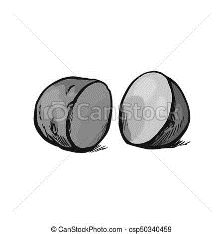 1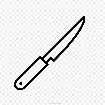 Corta la papa cruda 2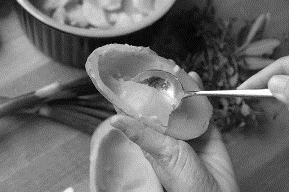 Con una cuchara ahueca un poco la papa1 y  2REPITE PASO 1 Y 2 CON LA PAPA COCIDA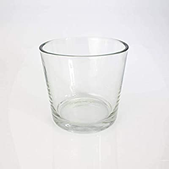 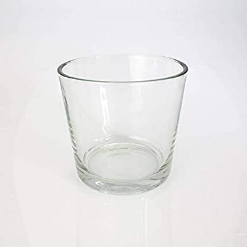 En un recipiente de vidrio coloca la papa crudaEn el otro recipiente de vidrio coloca la papa cocidaAgregar agua a ambos tiestos, con cuidado que no entre agua en la papa.En el hueco que hiciste a ambas papas coloca salDEJA REPOSAR POR 3 O 4 HORAS.Respuesta: